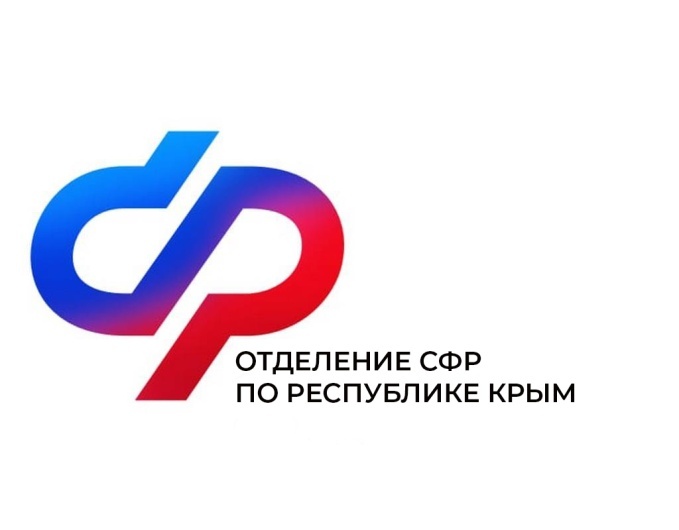 План мероприятий Центра общения старшего поколения В г. Бахчисарайна май 2024 года№Наименование мероприятияДата проведения1Мероприятия, посвященное Дню Победы.8 мая(время уточняется)Дом культурыАдрес: Республика Крым, г. Бахчисарай, ул. Симферопольская, д.152Урок финансовой безопасности с Генбанком.14 маяв 14:00 3Урок финансовой безопасности с РНКБ.16 маяв 14:004Встреча с психологом.24 маяв 14:005Урок рукоделия.29 маяв 14:00 